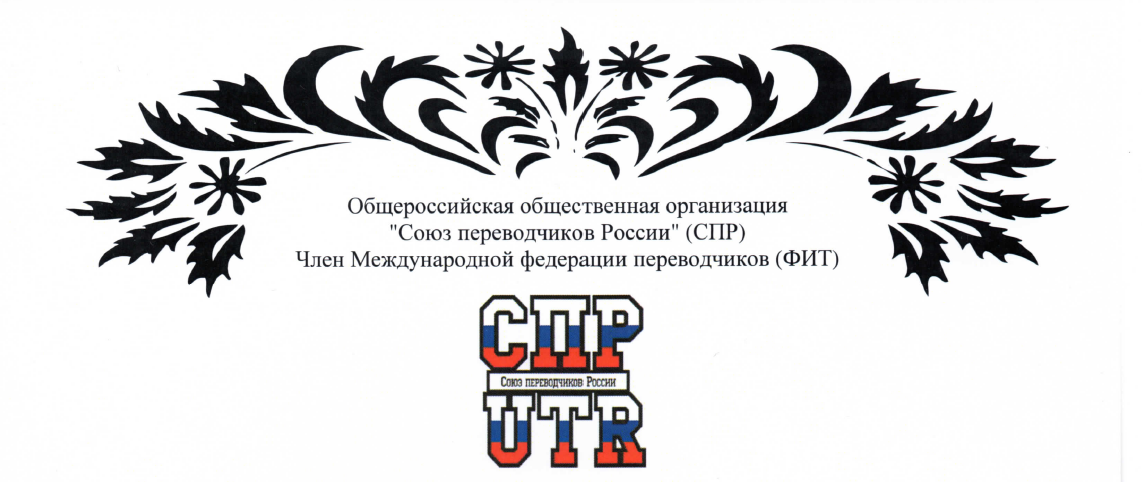 XII ЛЕТНЯЯ ШКОЛА ПЕРЕВОДАУважаемые члены Союза переводчиков России,члены молодёжной секции СПР!Уважаемые переводчики и преподаватели перевода!Приглашаем вас принять участие в XII Летней школе перевода СПР,которая состоится в г. Мурманскес 17 по 21 июля 2023 года.Участники Школы по традиции получат электронные сертификаты.Место проведенияВ 2023 году Летняя школа перевода СПР проводится на базе Мурманского арктического государственного университета: г. Мурманск, улица Капитана Егорова, д. 15.Хотите чаще общаться с ведущими теоретиками и практиками перевода, слушать доклады и участвовать в мастер-классах, переходите по ссылке https://rutrans.org/union/membership и вступайте в СПР!Мы с радостью будем ждать Вас в наших рядах!ПрограммаВ рамках основной программы мы попытаемся учесть все Ваши пожелания, и обещаем, что она, как всегда, будет разнообразной и насыщенной.Культурная программа Летней школы включает посещение легендарного ледокола «Ленин» и самого северного ботанического сада, а также гор Хибины, поездку в Териберку и многое другое.ВАЖНО!Участники Летней школы перевода оплачивают проезд и бронируют проживание самостоятельно. Культурная программа и фуршет оплачиваются участниками на месте проведения Школы.Следите за новостями на сайте Союза переводчиков России (https://rutrans.org) или сайте Школ СПР (http://translation-school.ru/index.php/ru/), а также в официальных социальных сетях:https://vk.com/utrwinterschoolhttps://vk.com/rutransВсе вопросы можно направлять оргкомитету XII Летней школы перевода СПР по электронной почте utrschool@yandex.ru.Правление СПРДля участия в Школе необходимо заполнить регистрационную форму, перейдя по ссылке https://forms.yandex.ru/u/63ad9692eb6146e7fb780410/ или воспользовавшись QR-кодом.Зарегистрироваться можнодо 30 июня 2023 года (до 23:00 по Москве).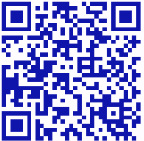 